
For queries or further information, please contact: BSME AdministrationGill Branston & Associates137 Hale Lane, Edgware, Middlesex HA89QPEmail: admin@bsme.com / Tel: 020 8906 4664 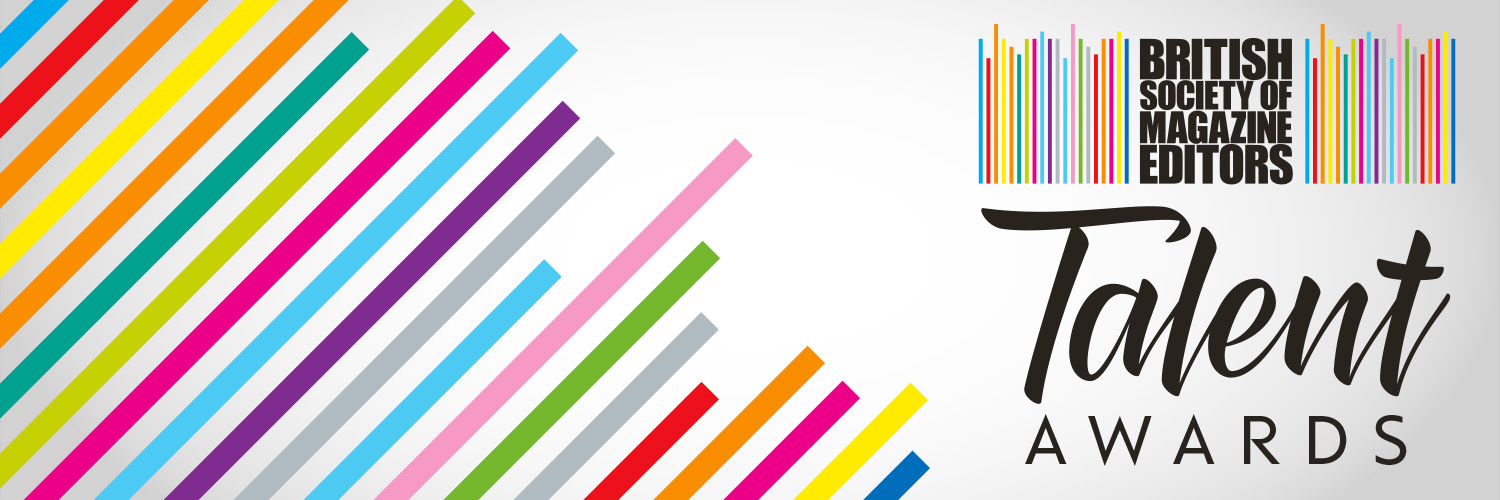 2019 AWARDS PRESENTATION BOOKING FORMDate:  Monday, 10 JuneVenue:  Omeara, 6 O’Meara Street, London SE1 1TETiming:  6.30pm to 9.30pm2019 AWARDS PRESENTATION BOOKING FORMDate:  Monday, 10 JuneVenue:  Omeara, 6 O’Meara Street, London SE1 1TETiming:  6.30pm to 9.30pm2019 AWARDS PRESENTATION BOOKING FORMDate:  Monday, 10 JuneVenue:  Omeara, 6 O’Meara Street, London SE1 1TETiming:  6.30pm to 9.30pmName and job title: Magazine/website brand name:Publishing company:Address:Email:Telephone:Number of tickets required @ £100 + VAT:Number of tickets required @ £120 + VAT:Please tick as appropriate:1. Payment has been made onlinePlease tick as appropriate:2 A cheque made payable to The British Society of Magazine Editors is enclosedGuest Information:Guest Information:Guest 1Name, job title and email address: Guest 2Name, job title and email address:Guest 3Name, job title and email address:Guest 4Name, job title and email address:Guest 5Name, job title and email address:Guest 6Name, job title and email address:Guest 7Name, job title and email address:Guest 8Name, job title and email address:Guest 9Name, job title and email address:Guest 10Name, job title and email address:Name and signature of booker: